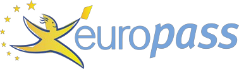 INFORMACIÓN PERSONAL      Catela Rui Francisco De Paula  Rua Pedro Almendro, n.º 47 (Portugal)     +351913114421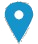 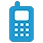    ruca.futebol@gmail.com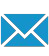 Sexo Masculino | Fecha de nacimiento 05/04/1998 | Nacionalidad PortuguesaEDUCACIÓN Y FORMACIÓN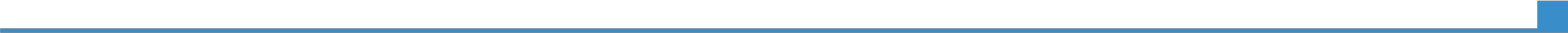 01/09/2006–presente      Certificado de conclusión de primaria/de segundo e tercer ciclo de enseñanza obligatoriaAgrupamento de Escolas José RelvasAvenida Casa do Povo, 2090-909 Alpiarça (Portugal) http://www.ae-joserelvas.pt/cms/Conocimientos generales:- Competencia lingüísticas: Portugués, Español, Inglês- Asignaturas: Español, Inglês, Geografía, Historia, Portugués, Educación FísicaLicenciatura en DIRECCIÓN Y GESTIÓN DE LA PRODUCCIÓN INDUSTRIAL por Manager Business SchoolCOMPETENCIAS PERSONALESNivel 4 EQF-MECLengua materna      portuguésOtros idiomas                           COMPRENDER                                                           HABLAR                                  EXPRESIÓN ESCRITAComprensión auditiva      Comprensión de lecturaInteracción oral            Expresión oralespañol                   B1                          B2                          B1                          B2                         A2 Inglês                   A2                          A2                          A1                          A1                          Niveles: A1 y A2: usuario básico - B1 y B2: usuario independiente - C1 y C2: usuario competenteMarco común Europeo de referencia para las lenguasCompetencias comunicativas   	ConocedorOrganizadoTrabajadorCapazHabilidosoInteligenteCompetencias de organización/gestión-organizado con el papeleo y me gusta organizar información.- Capaz de hacer seguimiento y control de servicio: objetivos de calidad, puntualidad y productividad.- Experiencia en supervisión y coordinación del equipo humano a su cargo: valoración y comunicación de las tareas/ responsabilidades diarias según necesidad de producción - Exigente en control de timings, coordinación de la gestión de preparación de pedidos para que los portes estén dentro de tiempo. - Conocimentos del sistema informático de almacén.- Experiencia en el cumplimiento, adecuación y optimización de procesos y áreas de trabajo. - Conocimiento de la normativa de PRL. - Colaboración con el cliente en la definición y concreción de los objetivos del servicio. - Tener muy presente los plazos de ejecución y entrega Competencias relacionadas con el empleo-capacidad de adaptación a los cambios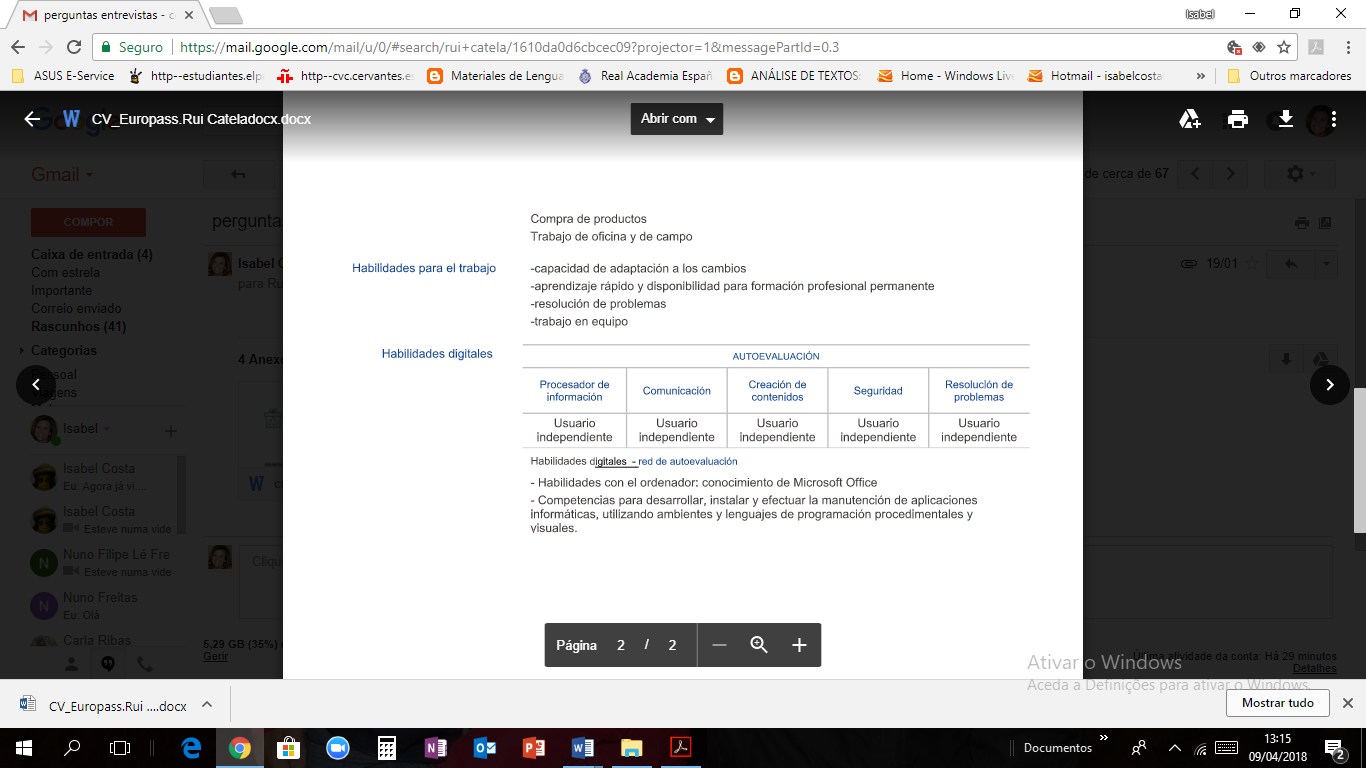 -aprendizaje rápido y disponibilidad para formación profesional permanente-resolución de problemas-trabajo en equipo4/10/17                                                      © Unión Europea, 2002-2017 | http://europass.cedefop.europa.eu                                                      Página     1